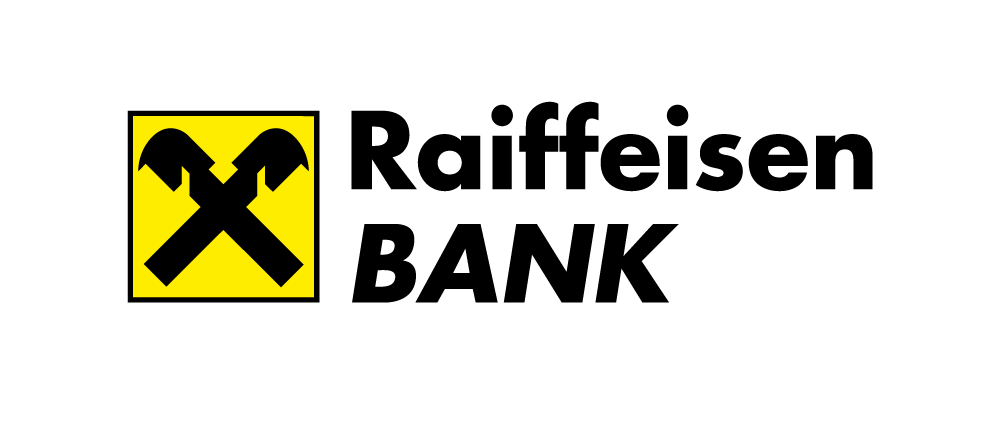 USD - Settlement instructions for incoming funds to current account via SWIFTBENEFICIARYBENEFICIARY BANKFormed 27.02.2022 19:50 EUR - Settlement instructions for incoming funds to current account via SWIFTBENEFICIARYBENEFICIARY BANKFormed 27.02.2022 19:54GBP - Settlement instructions for incoming funds to current account via SWIFTBENEFICIARYBENEFICIARY BANKFormed 27.02.2022 19:52CHF - Settlement instructions for incoming funds to current account via SWIFTBENEFICIARYBENEFICIARY BANKFormed 27.02.2022 19:57UAH - Current account detailsFormed 27.02.2022 19:48Account number/IBANUA58 3808 0500 0000 0026 0036 9779 7Account currencyUSDBeneficiaryCentre for Defence StrategiesLegal address of the organization04114,Dubrovytska str, 28, Kyiv city,UKRAINERAIFFEISEN BANK JOINT STOCK COMPANY, 9 LESKOV STREETSWIFTcode: AVALUAUKXXXCorrespondent Account: 890-0260-688CORRESPONDENT BANKUse the settlement instructions below:THE BANK OF NEW YORK MELLON, 240 GREENWICH STREETSWIFTcode: IRVTUS3NXXXSWIFTcode: IRVTUS3NXXXAccount number/IBANUA36 3808 0500 0000 0026 0036 9780 5Account currencyEURBeneficiaryCentre for Defence StrategiesLegal address of the organization04114,Dubrovytska str, 28, Kyiv city,UKRAINERAIFFEISEN BANK JOINT STOCK COMPANY, 9 LESKOV STREETSWIFTcode: AVALUAUKXXXCorrespondent Account: 55.022.305CORRESPONDENT BANKUse the settlement instructions below:RAIFFEISEN BANK INTERNATIONAL AG, AM STADTPARK 9SWIFTcode: RZBAATWWXXXSWIFTcode: RZBAATWWXXXAccount number/IBANUA41 3808 0500 0000 0026 0057 1715 8Account currencyGBPBeneficiaryCentre for Defence StrategiesLegal address of the organization04114,Dubrovytska str, 28, Kyiv city,UKRAINERAIFFEISEN BANK JOINT STOCK COMPANY, 9 LESKOV STREETSWIFTcode: AVALUAUKXXXCorrespondent Account: 83301931CORRESPONDENT BANKUse the settlement instructions below:BARCLAYS BANK PLC, 1 CHURCHILL PLACESWIFTcode: BARCGB22XXXSWIFTcode: BARCGB22XXXAccount number/IBANUA50 3808 0500 0000 0026 0007 1713 1Account currencyCHFBeneficiaryCentre for Defence StrategiesLegal address of the organization04114,Dubrovytska str, 28, Kyiv city,UKRAINERAIFFEISEN BANK JOINT STOCK COMPANY, 9 LESKOV STREETSWIFTcode: AVALUAUKXXXCorrespondent Account: 0230-69171.05MCORRESPONDENT BANKUse the settlement instructions below:UBS SWITZERLAND AG, BAHNHOFSTRASSE 45SWIFTcode: UBSWCHZH80ASWIFTcode: UBSWCHZH80ABeneficiary BankАТ "РАЙФФАЙЗЕН БАНК"BeneficiaryCentre for Defence StrategiesEDRPOU code43725487Account number/IBANUA64 3808 0500 0000 0026 0036 9778 6Account currencyUAH